12 апреля 2018 года в ГБОУ ООШ с. Красные Ключи состоялся гагаринский урок «Космос- это мы» для учащихся с 1 по 6 классы. Ведущие праздника рассказали об истории этого праздника, об истории освоения космоса.  Учитель истории расширила знания детей по биографии первого космонавта Ю.А.Гагарина. А ученики 6 класса приготовили сообщение, посвященное 20-летию нахождения Международной  космической станции на орбите Земли. Затем ребятам была предложена викторина. А завершился урок показом фильмов «Юрий Гагарин» и «Международная космическая станция» 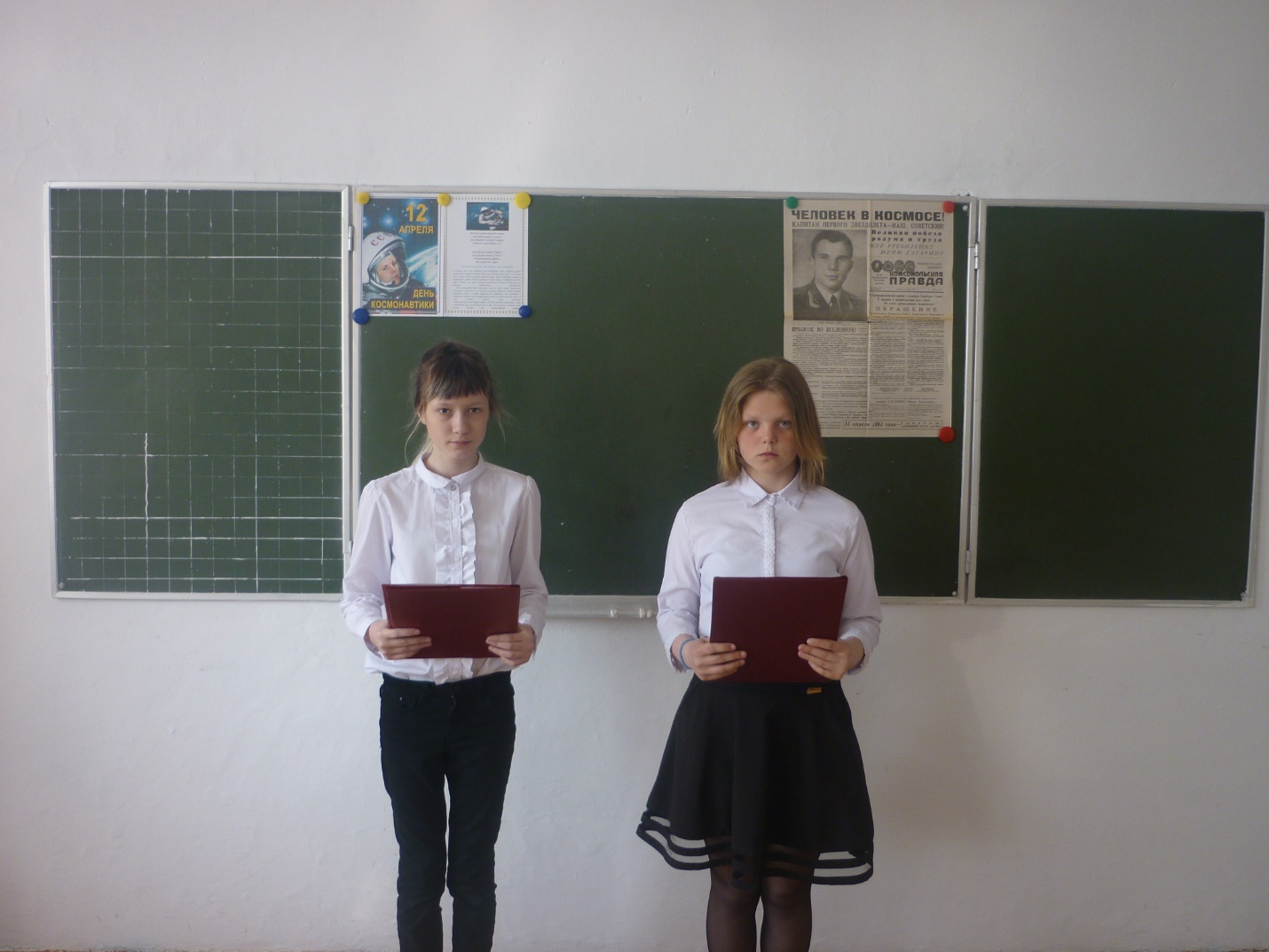 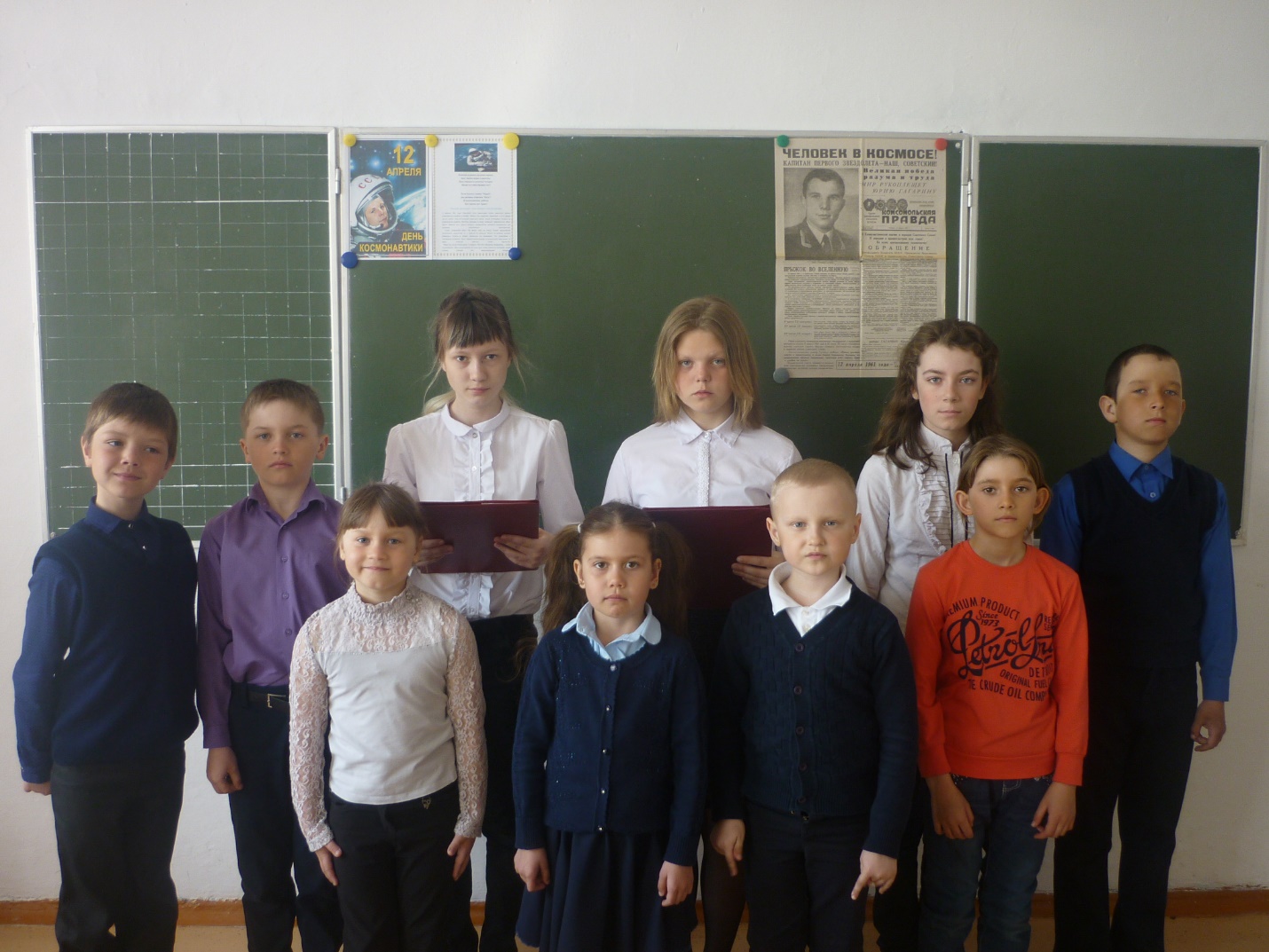 